Министерство образования и науки Российской Федерации Федеральное государственное бюджетное образовательное учреждение высшего образования Петрозаводский государственный университет Институт математики и информационных технологий Кафедра информатики и математического обеспеченияОтчет по дисциплине «Верификация ПО»Выполнил: студент группы 22608, Панков Ю.А. Преподаватель: к.ф-м.н., доцент К. А. КулаковПетрозаводск, 2018СодержаниеОбъект тестированияОбъектом тестирования является скетч для Arduino. Данный скетч реализует алгоритмы отслеживания движущихся объектов и наведения на них. Скетч реализован на языке C++ с использованием сторонних библиотек: Servo.h для работы с управляющими сервоприводами; GH.h для работы с таймерами; Wire для работы с LCD экраном; NewPing.h для работы с ультра звуковым датчиком расстояния;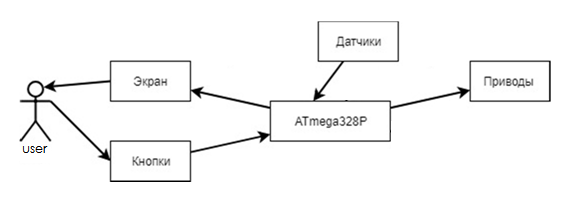 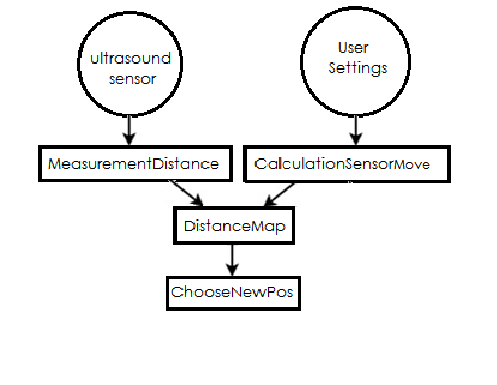 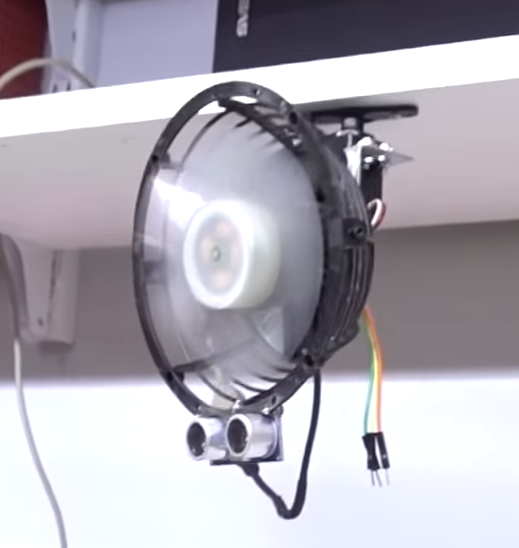 Основные функциональности объекта тестирования, предназначенные для использования пользователем:Использование меню для настройки работы скетчаОпределение  и фиксация нового объекта:Функции не участвующие в тестировании:Функция вывода информации на экран 	Функция не учавствует в тестировании по причине её вхождения в стандартную библиотеку <Servo.h>  не нуждающуюся в тестированииФункция поворота датчика сервоприводом.	Функция не учавствует в тестировании по причине её вхождения в 	стандартную библиотеку <LiquidCrystal.h> не нуждающуюся в 	тестировании.Стандартные библиотеки встроенны в официальную среду разработки ардуино https://www.arduino.cc/en/main/softwareСтратегия тестированияДля блочного тестирования существует, и будет использоваться библиотека «sput.h».Функции, участвующие в блочном тестировании:Функция получения дистанции до ближайшего объекта«MeasurementDistance(sonar.ping_cm)»Входные данные: объект датчикаВыходные данные: текущее расстояние до точки впереди [0; 80]Функция нахождения нового положения объекта«ChooseNewPos(DistanceMap)»Входные данные:массив с картой расстояний для 360 точек  [0; 80]Выходные данные: новая позиция окна[0; 360]Результат: нахождение центральной позиции нового объектаФункция расчета, ступеней поврота сенсора и его крайние положения.«СalculationSensorMove (int8_t minAngle, int8_t maxAngle, int8_t StageRotate)»Входные параметры: minAngle, maxAngle - минимальный и максимальный угол поворота датчика[0; 360], StageRotate – количество ступеней при вращении датчика [10,360].Выходные параметры: массив с углом поворота для каждой ступениФункция составления карты расстояний« DistanseMap (MeasurementDistance)»Входные параметры: MeasurementDistance – расстояние до ближайшего объектаВыходные параметры: массив с картой расстояний до каждой ближайшой точкиФункции, участвующие в интеграционном тестировании:DistanseMap (MeasurementDistance), «MeasurementDistance(sonar.ping_cm)»   Шаги интеграции: в функцию «MeasurementDistance» вместо значения sonar.ping_cm подставляем случайные значения.Что проверяем: Взаимодействие функций для получения карты расстояний и .DistanseMap (MeasurementDistance), ChooseNewPos(DistanceMap) и Шаги интеграции: в функцию «DistanseMap» вместо значения MeasurementDistance подставляем значения, выходящие за пределы допустимых значений.Что проверяем: Взаимодействие функций для прицеливания в объект при неисправности.Аттестационное тестированиеИспользуя меню установить min /max AngleВходные данные: 0 – 360Ожидаемый результат: изменение диапазона поворота датчикаИспользуя меню установить количество ступеней поврота сенсора.Входные данные: 10 - 360Ожидаемый результат: увеличение точности определения объектаНесколько раз переместить объект.Входные данные: расстояние с датчика (0 - 80)Ожидаемый результат: поворот на центр переместившегося объектаСпециальный тестБеспрерывная работа программы в течение 3 часов. С проверкой работы через каждые 20 минут.Ожидаемый результат: Работа скетча должна оставаться в штатном режиме: датчик должен нацеливаться неа меняющий местоположение объект.Критерий прохождения тестовТест считается пройденным, когда выходные данные, выполняемого теста, совпадают с запланированными данными, описанными в плане тестирования.Тест считается не пройденным при несовпадении результата или системной ошибке.Успешного прохождения специального теста орпеделяеться исходя из положения датчика и соответствия его направления центру перемещающегося объекта. Детальный план тестовБлочные тестыФункция AvgTemperatureИнтеграционное тестированиеDistanseMap и MeasurementDistanceАттестационное тестированиеТестовое покрытиеПрограмма содержит 180 строчек кода, из них 129 покрываются тестами. Таким образом, получаем, что тестовое покрытие составляет 72% кода.Журнал тестированияЖурнал блочного и интеграционного тестирования Каждый тест запускался 3 разаЖурнал интеграционного тестирования.Журнал аттестационного тестирования.Журнал специального тестирования.Журнал найденных ошибок 6.1.Отчет об ошибке №1Тест: Б4Объект тестирования: функция ChooseNewPosУсловия: значения всех точек на карте менее 5 смПриоритет: СреднийАлгоритм: поставить предметы очень близко к датчикуОжидаемый результат: Запуск нового составления карты расстояний.результат: Запуск нового составления карты расстояний не состоялся.Воспроизводимость: 70%Теоретическая причина: погрешность измерения датчика, неверные настройки в коде.Дата проведения: 21.04.19.Отчет об ошибке №2 Тест: Б5Объект тестирования: функция СalculationSensorMoveУсловия: углы заданы пользователем не корректно (заданные значения выходят за допустимый диапазон значений) Приоритет: НизкийАлгоритм: СalculationSensorMove Ожидаемый результат: функция использует предыдущие значениярезультат: Функция продолжила работу с установленным значениями (физически значения выполнимы)Воспроизводимость: очень редкоТеоретическая причина: некорректная (неверная) работа механизма проверки допустимых значений.Дата проведения:  21.04.19РезультатПроведенное тестирование показало, что программа нуждается в небольших доработках. Выявленные ошибки, в большинстве, были получены из за неправильной первичной настройки в коде программы и не критичны при её использовании. Оценка качества – 4/5.№Б1Цель теста:Проверка работоспособности функции« MeasurementDistance ». Объект sonar.ping_cm.Тип теста:Общий.Объект теста:Функция «MeasurementDistance(sonar.ping_cm)».Входные данные:sonar.ping_cm.Ожидаемый результат:Текущее расстояние до стены (30 См).№Б2Цель теста:Проверка работы функции «MeasurementDistance» при выходе датчика из строя. Объектsonar.ping_cm.Тип теста:Общий.Объект теста:Функция «MeasurementDistance(sonar.ping_cm)».Входные данные:sonar.ping_cm – сломанныйдатчик (некорректные значения ((выходящие за допустимый диапазон значений))).Ожидаемый результат:Расстояние до стены (30 См).При выходе за диапазон измерения (5 см - 80 см) фиксация ошибки.№Б3Цель теста:Проверка работы функции «ChooseNewPos» при отсутствии переместившегося объекта.Тип теста:Общий.Объект теста:Функция ChooseNewPos(DistanceMap)»Входные данные:DistanceMapОжидаемый результат:Запуск нового составления карты расстояний.№Б4Цель теста:Проверка работы функции «ChooseNewPos» при теоретически некоретных измерениях (значения всех точек на карте менее 5 см)Тип теста:Общий.Объект теста:ChooseNewPos(DistanceMap)»Входные данные:DistanceMapОжидаемый результат:Запуск нового составления карты расстояний.№Б5Цель теста:Проверка работоспособности функции «СalculationSensorMove» при некоректно заданных углах Тип теста:НегативныйОбъект теста:«СalculationSensorMove (int8_t minAngle, int8_t maxAngle, int8_t StageRotate)»Входные данные:А) nt8_t minAngle=90, int8_t maxAngle=16Б) int8_t maxAngle = 450Ожидаемый результат:Новые параметры не будут установлены, будут использоваться предыдущие параметры.№Б6Цель теста:Проверка работоспособности функции«СalculationSensorMove» при некоректно заданном значении скоростиТип теста:НегативныйОбъект теста:«СalculationSensorMove (int8_t minAngle, int8_t maxAngle, int8_t StageRotate)»«СalculationSensorMove (int8_t minAngle, int8_t maxAngle, int8_t StageRotate)»Входные данные:int8_t StageRotate = 3int8_t StageRotate = 800int8_t StageRotate = 3int8_t StageRotate = 800Ожидаемый результат:Новые параметры не будут установлены, будут использоваться предыдущие параметры.Новые параметры не будут установлены, будут использоваться предыдущие параметры.№Б7Цель теста:Проверка работоспособности функции«СalculationSensorMove» при крайних допустимых значенияхТип теста:КраевойОбъект теста:«СalculationSensorMove (int8_t minAngle, int8_t maxAngle, int8_t StageRotate)»«СalculationSensorMove (int8_t minAngle, int8_t maxAngle, int8_t StageRotate)»Входные данные:int8_t StageRotate = 10int8_t StageRotate = 10Ожидаемый результат:Новые параметры будут установлены, будут использоваться предыдущие параметры.Новые параметры будут установлены, будут использоваться предыдущие параметры.№Б8Цель теста:Проверка работоспособности функции«СalculationSensorMove» при крайних допустимых значенияхТип теста:КраевойОбъект теста:«СalculationSensorMove (int8_t minAngle, int8_t maxAngle, int8_t StageRotate)»«СalculationSensorMove (int8_t minAngle, int8_t maxAngle, int8_t StageRotate)»Входные данные:int8_t StageRotate = 360int8_t StageRotate = 360Ожидаемый результат:Новые параметры будут установлены, будут использоваться предыдущие параметры.Новые параметры будут установлены, будут использоваться предыдущие параметры.№Б9Б9Б9Б9Б9Б9Б9Б9Б9Б9Б9Б9Б9Цель теста:Проверка работоспособности функции«DistanseMap»Проверка работоспособности функции«DistanseMap»Проверка работоспособности функции«DistanseMap»Проверка работоспособности функции«DistanseMap»Проверка работоспособности функции«DistanseMap»Проверка работоспособности функции«DistanseMap»Проверка работоспособности функции«DistanseMap»Проверка работоспособности функции«DistanseMap»Проверка работоспособности функции«DistanseMap»Проверка работоспособности функции«DistanseMap»Проверка работоспособности функции«DistanseMap»Проверка работоспособности функции«DistanseMap»Проверка работоспособности функции«DistanseMap»Тип теста:Общий.Общий.Общий.Общий.Общий.Общий.Общий.Общий.Общий.Общий.Общий.Общий.Общий.Объект теста:«DistanseMap (MeasurementDistance)»«DistanseMap (MeasurementDistance)»«DistanseMap (MeasurementDistance)»«DistanseMap (MeasurementDistance)»«DistanseMap (MeasurementDistance)»«DistanseMap (MeasurementDistance)»«DistanseMap (MeasurementDistance)»«DistanseMap (MeasurementDistance)»«DistanseMap (MeasurementDistance)»«DistanseMap (MeasurementDistance)»«DistanseMap (MeasurementDistance)»«DistanseMap (MeasurementDistance)»«DistanseMap (MeasurementDistance)»Входные данные:MeasurementDistance =MeasurementDistance =MeasurementDistance =MeasurementDistance =MeasurementDistance =MeasurementDistance =MeasurementDistance =MeasurementDistance =MeasurementDistance =MeasurementDistance =MeasurementDistance =MeasurementDistance =MeasurementDistance =Входные данные:1234567891011Входные данные:101111027293190424544Ожидаемый результат:Все не корректные значения (выходящие за допустимый диапазон значений)  будут приравнены к минимально возможным корректным (входящие в допустимый диапазон значений)Все не корректные значения (выходящие за допустимый диапазон значений)  будут приравнены к минимально возможным корректным (входящие в допустимый диапазон значений)Все не корректные значения (выходящие за допустимый диапазон значений)  будут приравнены к минимально возможным корректным (входящие в допустимый диапазон значений)Все не корректные значения (выходящие за допустимый диапазон значений)  будут приравнены к минимально возможным корректным (входящие в допустимый диапазон значений)Все не корректные значения (выходящие за допустимый диапазон значений)  будут приравнены к минимально возможным корректным (входящие в допустимый диапазон значений)Все не корректные значения (выходящие за допустимый диапазон значений)  будут приравнены к минимально возможным корректным (входящие в допустимый диапазон значений)Все не корректные значения (выходящие за допустимый диапазон значений)  будут приравнены к минимально возможным корректным (входящие в допустимый диапазон значений)Все не корректные значения (выходящие за допустимый диапазон значений)  будут приравнены к минимально возможным корректным (входящие в допустимый диапазон значений)Все не корректные значения (выходящие за допустимый диапазон значений)  будут приравнены к минимально возможным корректным (входящие в допустимый диапазон значений)Все не корректные значения (выходящие за допустимый диапазон значений)  будут приравнены к минимально возможным корректным (входящие в допустимый диапазон значений)Все не корректные значения (выходящие за допустимый диапазон значений)  будут приравнены к минимально возможным корректным (входящие в допустимый диапазон значений)Все не корректные значения (выходящие за допустимый диапазон значений)  будут приравнены к минимально возможным корректным (входящие в допустимый диапазон значений)Все не корректные значения (выходящие за допустимый диапазон значений)  будут приравнены к минимально возможным корректным (входящие в допустимый диапазон значений)№Б10Б10Б10Б10Б10Б10Б10Б10Б10Б10Б10Б10Б10Цель теста:Проверка работоспособности функции«DistanseMap»Проверка работоспособности функции«DistanseMap»Проверка работоспособности функции«DistanseMap»Проверка работоспособности функции«DistanseMap»Проверка работоспособности функции«DistanseMap»Проверка работоспособности функции«DistanseMap»Проверка работоспособности функции«DistanseMap»Проверка работоспособности функции«DistanseMap»Проверка работоспособности функции«DistanseMap»Проверка работоспособности функции«DistanseMap»Проверка работоспособности функции«DistanseMap»Проверка работоспособности функции«DistanseMap»Проверка работоспособности функции«DistanseMap»Тип теста:Негативный.Негативный.Негативный.Негативный.Негативный.Негативный.Негативный.Негативный.Негативный.Негативный.Негативный.Негативный.Негативный.Объект теста:«DistanseMap (MeasurementDistance)»«DistanseMap (MeasurementDistance)»«DistanseMap (MeasurementDistance)»«DistanseMap (MeasurementDistance)»«DistanseMap (MeasurementDistance)»«DistanseMap (MeasurementDistance)»«DistanseMap (MeasurementDistance)»«DistanseMap (MeasurementDistance)»«DistanseMap (MeasurementDistance)»«DistanseMap (MeasurementDistance)»«DistanseMap (MeasurementDistance)»«DistanseMap (MeasurementDistance)»«DistanseMap (MeasurementDistance)»Входные данные:MeasurementDistance =MeasurementDistance =MeasurementDistance =MeasurementDistance =MeasurementDistance =MeasurementDistance =MeasurementDistance =MeasurementDistance =MeasurementDistance =MeasurementDistance =MeasurementDistance =MeasurementDistance =MeasurementDistance =Входные данные:1234567891011Входные данные:10nul11027nul990424544Ожидаемый результат:Перезапуск программыПерезапуск программыПерезапуск программыПерезапуск программыПерезапуск программыПерезапуск программыПерезапуск программыПерезапуск программыПерезапуск программыПерезапуск программыПерезапуск программыПерезапуск программыПерезапуск программы№И1И1И1И1И1И1И1И1И1И1И1И1И1Цель теста:Проверка работоспособности.Проверка работоспособности.Проверка работоспособности.Проверка работоспособности.Проверка работоспособности.Проверка работоспособности.Проверка работоспособности.Проверка работоспособности.Проверка работоспособности.Проверка работоспособности.Проверка работоспособности.Проверка работоспособности.Проверка работоспособности.Тип теста:Общий.Общий.Общий.Общий.Общий.Общий.Общий.Общий.Общий.Общий.Общий.Общий.Общий.Объект теста:Функции DistanseMap(MeasurementDistance)	и MeasurementDistance(sonar.ping_cm)   Функции DistanseMap(MeasurementDistance)	и MeasurementDistance(sonar.ping_cm)   Функции DistanseMap(MeasurementDistance)	и MeasurementDistance(sonar.ping_cm)   Функции DistanseMap(MeasurementDistance)	и MeasurementDistance(sonar.ping_cm)   Функции DistanseMap(MeasurementDistance)	и MeasurementDistance(sonar.ping_cm)   Функции DistanseMap(MeasurementDistance)	и MeasurementDistance(sonar.ping_cm)   Функции DistanseMap(MeasurementDistance)	и MeasurementDistance(sonar.ping_cm)   Функции DistanseMap(MeasurementDistance)	и MeasurementDistance(sonar.ping_cm)   Функции DistanseMap(MeasurementDistance)	и MeasurementDistance(sonar.ping_cm)   Функции DistanseMap(MeasurementDistance)	и MeasurementDistance(sonar.ping_cm)   Функции DistanseMap(MeasurementDistance)	и MeasurementDistance(sonar.ping_cm)   Функции DistanseMap(MeasurementDistance)	и MeasurementDistance(sonar.ping_cm)   Функции DistanseMap(MeasurementDistance)	и MeasurementDistance(sonar.ping_cm)   Входные данные:sonar.ping_cmsonar.ping_cmsonar.ping_cmsonar.ping_cmsonar.ping_cmsonar.ping_cmsonar.ping_cmsonar.ping_cmsonar.ping_cmsonar.ping_cmsonar.ping_cmsonar.ping_cmsonar.ping_cmКосвенные входныеданные:Массив заглушка 1:Массив заглушка 2:Массив заглушка 1:Массив заглушка 2:Массив заглушка 1:Массив заглушка 2:Массив заглушка 1:Массив заглушка 2:Массив заглушка 1:Массив заглушка 2:Массив заглушка 1:Массив заглушка 2:Массив заглушка 1:Массив заглушка 2:Массив заглушка 1:Массив заглушка 2:Массив заглушка 1:Массив заглушка 2:Массив заглушка 1:Массив заглушка 2:Массив заглушка 1:Массив заглушка 2:Массив заглушка 1:Массив заглушка 2:Массив заглушка 1:Массив заглушка 2:Косвенные входныеданные:1234567891011Косвенные входныеданные:6762527236063621012Ожидаемый результат:5555555555555№И2И2И2И2И2И2И2И2И2И2И2И2И2Цель теста:Проверка работоспособности.Проверка работоспособности.Проверка работоспособности.Проверка работоспособности.Проверка работоспособности.Проверка работоспособности.Проверка работоспособности.Проверка работоспособности.Проверка работоспособности.Проверка работоспособности.Проверка работоспособности.Проверка работоспособности.Проверка работоспособности.Тип теста:Негативный.Негативный.Негативный.Негативный.Негативный.Негативный.Негативный.Негативный.Негативный.Негативный.Негативный.Негативный.Негативный.Объект теста:Функции DistanseMap(MeasurementDistance)	и ChooseNewPos(DistanceMap)»Функции DistanseMap(MeasurementDistance)	и ChooseNewPos(DistanceMap)»Функции DistanseMap(MeasurementDistance)	и ChooseNewPos(DistanceMap)»Функции DistanseMap(MeasurementDistance)	и ChooseNewPos(DistanceMap)»Функции DistanseMap(MeasurementDistance)	и ChooseNewPos(DistanceMap)»Функции DistanseMap(MeasurementDistance)	и ChooseNewPos(DistanceMap)»Функции DistanseMap(MeasurementDistance)	и ChooseNewPos(DistanceMap)»Функции DistanseMap(MeasurementDistance)	и ChooseNewPos(DistanceMap)»Функции DistanseMap(MeasurementDistance)	и ChooseNewPos(DistanceMap)»Функции DistanseMap(MeasurementDistance)	и ChooseNewPos(DistanceMap)»Функции DistanseMap(MeasurementDistance)	и ChooseNewPos(DistanceMap)»Функции DistanseMap(MeasurementDistance)	и ChooseNewPos(DistanceMap)»Функции DistanseMap(MeasurementDistance)	и ChooseNewPos(DistanceMap)»Входные данные:MeasurementDistanceMeasurementDistanceMeasurementDistanceMeasurementDistanceMeasurementDistanceMeasurementDistanceMeasurementDistanceMeasurementDistanceMeasurementDistanceMeasurementDistanceMeasurementDistanceMeasurementDistanceMeasurementDistanceКосвенные входныеданные:Массив заглушка 1:Массив заглушка 2:Массив заглушка 1:Массив заглушка 2:Массив заглушка 1:Массив заглушка 2:Массив заглушка 1:Массив заглушка 2:Массив заглушка 1:Массив заглушка 2:Массив заглушка 1:Массив заглушка 2:Массив заглушка 1:Массив заглушка 2:Массив заглушка 1:Массив заглушка 2:Массив заглушка 1:Массив заглушка 2:Массив заглушка 1:Массив заглушка 2:Массив заглушка 1:Массив заглушка 2:Массив заглушка 1:Массив заглушка 2:Массив заглушка 1:Массив заглушка 2:Косвенные входныеданные:1234567891011Косвенные входныеданные:11376259523-363221012Ожидаемый результат:Перезапуск программыПерезапуск программыПерезапуск программыПерезапуск программыПерезапуск программыПерезапуск программыПерезапуск программыПерезапуск программыПерезапуск программыПерезапуск программыПерезапуск программыПерезапуск программыПерезапуск программы№А1Описание:Используя меню установить min /maxAngleТип теста:ОбщийНачальное состояниеmin = 0max = 120Сценарий аттестационноготестирования:Запуск скетчаРезультат: Выводит на экран текущее значение min Angle, max Angle и StageRotate.Нажать на кнопку №1 - "меню"Результат: значениее min начнёт мигатьНажать на кнопку №2 - ">"Результат: перейти к max Angle. (max начнёт мигать)Нажать на кнопку "меню" Результат: элемент будет выбран.5 Нажатиями кнопки №2 - ">" увеличить значение max Angle Результат: значение элемента max Angle изменится.6 Нажать кнопку "меню" Результат: значение будет утверждено, будет произведён выход на начальный экран.  Ожидаемый результатНа начальном экране появится новое значение max Angle№А2Описание:Используя меню установитьколичество ступеней поворота сенсора.Тип теста:ОбщийНачальное состояниеStageRotate = 11Сценарий аттестационноготестирования: Запуск скетчаРезультат: Выводит на экран текущее значение min Angle, max Angle и StageRotate.Нажать на кнопку №1 - "меню"Результат: значениее min начнёт мигатьНажать на кнопку №2 - ">" 2 разаРезультат: перейти к StageRotate. (StageRotate начнёт мигать) 4 Нажать на кнопку "меню" Результат: элемент будет выбран.5 Нажатиями кнопки №2 - ">" увеличить значение StageRotate до максимумаРезультат: значение элемента max StageRotate изменится после максимума на минимально возможное.6  Нажатиями кнопки №2 - ">" увеличить значение StageRotate до 307 Нажать кнопку "меню" Результат: значение будет утверждено, будет произведён выход на начальный экран, повысится точность определения центра объекта.  Ожидаемый результатНа начальном экране появится новое значение StageRotate, повысится точность определения центра объекта.№А3Описание:Несколько раз переместить объект.Тип теста:ОбщийНачальное состояниеСистема нацелена на объектСценарий аттестационноготестирования:1.   Запуск скетчаРезультат: Выводит на экран текущее значение min Angle, max Angle и StageRotate. 2.  Сесть перед системойРезультат: система нацелилась на тестировщика3. Переместиться левее на пол метраРезультат: система произвела поиск и нацелилась на тестировщика.4. Переместиться правее на метрРезультат: система произвела поиск и нацелилась на тестировщика.Ожидаемый результатСистема будет крутиться и нацеливаться на объектНомера тестовТип тестаОбъектКол-вотестовКол-во ошибокДатаТестировщикБ1, Б2ОбщийMeasurementDistance2020.04.19Панков Ю.А.Б3, Б4ОбщийChooseNewPos21 в тесте Б4 (Отчет обошибке №1)21.04.19Панков Ю.А.Б5НегативныйСalculationSensorMove1021.04.19Панков Ю.А.     Б6НегативныйСalculationSensorMove11 в тестах Б5(Отчет обошибке №2)21.04.19Панков Ю.А.Б7КраевойСalculationSensorMove1005.05.19Панков Ю.А.Б8КраевойСalculationSensorMove1005.05.19Панков Ю.А.Б9ОбщийDistanseMap1005.05.19Панков Ю.А.Б10негативныйDistanseMap1005.05.19Панков Ю.А.Номера тестовКол-вотестовКол-во ошибокДатаТестировщи кИ1, И22021.04.1905.05.19Панков Ю.А.Номера тестовКол-вотестовКол-во ошибокДатаТестировщи кА1, А2, А32021.04.1921.04.1906.05.19Панков Ю.А.Номера тестовКол-во тестовКол-во ошибокДатаТестировщикС1 (20 минут, 40, 60, 80, 100, 120, 140, 160, 180 )9021.04.19 - 22.04.19Панков Ю.А.